T.CNİLÜFER KAYMAKAMLIĞIERTUĞRUL SEYHAN ANADOLU LİSESİ MÜDÜRLÜĞÜ2019-2023 STRATEJİK PLANI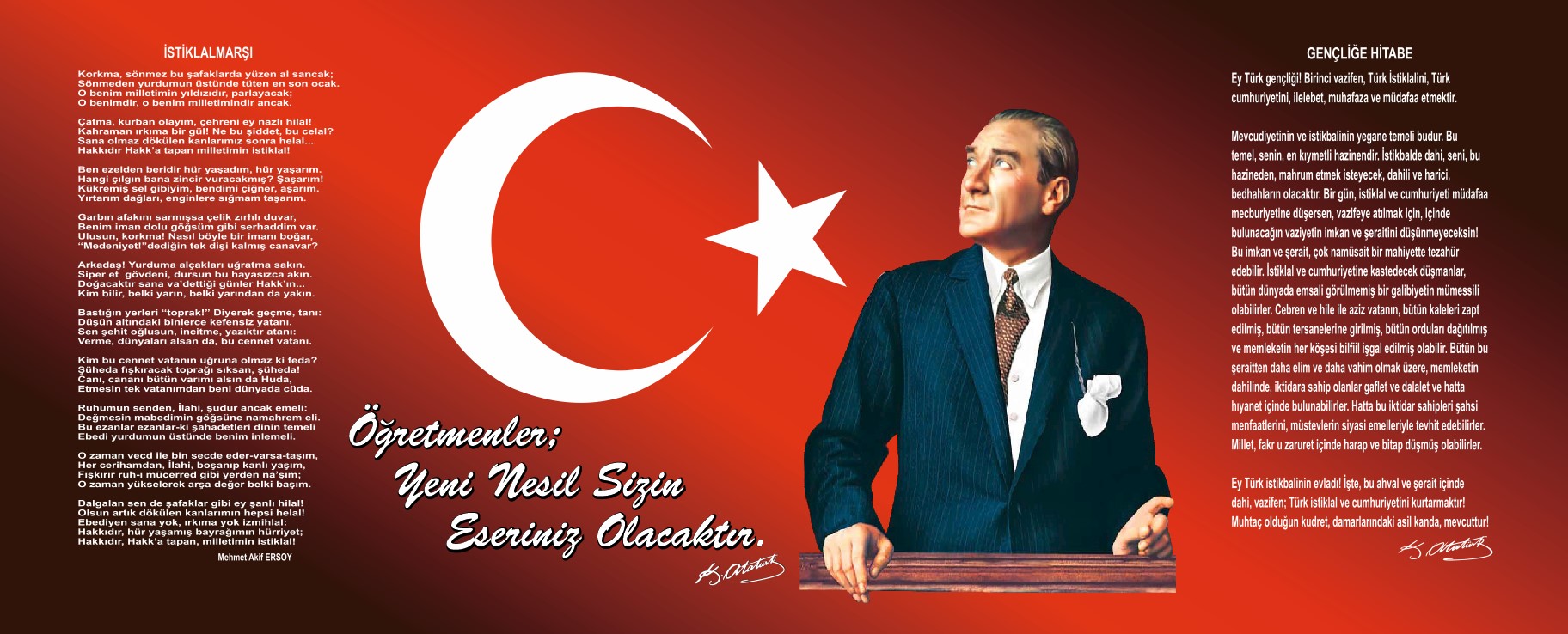 	“Nerede karşılıklı sevgi ve saygı varsa, orada itimat ve itaat vardır. İtimat ve itaatin olduğu yerde disiplin vardır. Disiplinin olduğu yerde huzur, huzurun olduğu yerde başarı vardır.” Mustafa Kemal ATATÜRKSUNUŞBilim ve tekniğin hızla değişip geliştiği çağımız dünyasında teknolojik pek çok ürün kuşakları da etkilemektedir. Daha kaliteli, daha konforlu, daha güzel bir yaşam peşinde koşan insanlar; şartlarını yeniden gözden geçirip bu yoldaki yürüyüşünü güncellemek, yeniden tanımlamak zorundadır. Stratejik Plan; insanın, kurumun, kuruluşun, okulun ne yaptığını, nasıl yaptığını, neden yaptığını tanımlar. Önde kurumun var oluş nedeni; ne yapmak ve nereye gitmek istediği, bunu hangi proje ve faaliyetlerle gerçekleştireceği, yaptıklarını nasıl ölçeceği, ölçtüklerini nasıl geliştireceği, bu yolda yürüyeceği paydaşlarının kimler olduğu, ilke ve değerlerinin neler olduğu geniş paydaş katılımıyla belirlenir. 2018-2019 Eğitim-Öğretim Yılında, 18.06.2018 tarih ve 11824527 Valilik Oluruyla kurucu müdürü olarak görevlendirilen Nurettin EŞİYOK, müdür ataması sonrasında 25.06.2018 tarihinde okul müdürü olarak 4 yıllığına görevlendirilmiştir. İlk yıl 11 şubede toplam 418 öğrenciyle Eğitim-Öğretime başlanmıştır. Mahalli yerleştirmeyle öğrenci alan okulumuzda 2019-2020 Eğitim-Öğretim Yılında, 19 şubede toplam 634 öğrenci ve 42 öğretmenle Eğitim-Öğretim hizmet devam etmektedir. 2018-2019 Eğitim-Öğretim Yılında, kurulduğumuz yıl başlayan Stratejik plan çalışmaları yaklaşık 12 ayda bitirilmiştir. Bu çalışmanın sonunda ortaya çıkarılan stratejik planımız; okulumuzun 2 yıllık birikimini, kültürünü içinde barındırarak, geleceğe yönelik TKY ilkeleri ışığında tüm paydaşların katılımıyla okulumuz için 4 yıllık bir yol haritası olma özelliği taşımaktadır. Stratejik plan ile; okul-çevre ilişkilerini geliştirmeyi, okul gelişimini sürekli kılmayı, belirlenen stratejik amaçlarla; kendi ile barışık, ülkesine, ailesine faydalı, düşünen ve özgün üretimlerde “Ben de varım.” diyebilen lider nesillerin yetiştirilmesi amaçlanmıştır.  2019-2023 Stratejik planımızda Bakanlığımız başta olmak üzere diğer üst paydaşların Stratejik Planlarıyla da uyum içerisinde bir çalışma gerçekleştirilmiştir. Okulumuzun Stratejik planı canlıdır, yapılan geri bildirimler ve sürekli iyileştirmeler sonucunda elde edilen veriler ve değişen ihtiyaçlar dikkate alınarak sürekli geliştirilecektir. Kurum içi dinamiklerimiz; güçlü yönlerimizden hareketle zayıf yönlerimizi iyileştirilip güçlü yöne dönüştürerek; kurum dışı dinamiklerden olan fırsatlardan yararlanarak planımızı gerçekleştireceğiz. Ertuğrul Seyhan Anadolu Lisesinin 2019-2023 Stratejik Planının hazırlanmasında emeği geçen tüm yönetici, öğretmen, veli, öğrenci ve diğer paydaşlara teşekkür eder, ülkemizin 2023 vizyonundaki mükemmellik yolculuğumuzda muvaffakiyetler dilerim. Nurettin EŞİYOKOkul MüdürüİçindekilerSunuş	3.İçindekiler	2BÖLÜM I: GİRİŞ ve PLAN HAZIRLIK SÜRECİ	2BÖLÜM II: DURUM ANALİZİ	2Okulun Kısa Tanıtımı *	2Okulun Mevcut Durumu: Temel İstatistikler	2PAYDAŞ ANALİZİ	2GZFT (Güçlü, Zayıf, Fırsat, Tehdit) Analizi	2Gelişim ve Sorun Alanları	2BÖLÜM III: MİSYON, VİZYON VE TEMEL DEĞERLER	2MİSYONUMUZ *	2VİZYONUMUZ *	2TEMEL DEĞERLERİMİZ *	2BÖLÜM IV: AMAÇ, HEDEF VE EYLEMLER	2TEMA I: EĞİTİM VE ÖĞRETİME ERİŞİM	2TEMA II: EĞİTİM VE ÖĞRETİMDE KALİTENİN ARTIRILMASI	2TEMA III: KURUMSAL KAPASİTE	2V. BÖLÜM: MALİYETLENDİRME	2EKLER:	Hata! Yer işareti tanımlanmamış.BÖLÜM I: GİRİŞ ve PLAN HAZIRLIK SÜRECİ2019-2023 dönemi stratejik plan hazırlanması süreci Üst Kurul ve Stratejik Plan Ekibinin oluşturulması ile başlamıştır. 5018 sayılı Kamu Mali Yönetimi ve Kontrol Kanunu; Bakanlığımızın 2013/26 sayılı Genelge ve Stratejik Plan hazırlık programı aracılığıyla 2019-2023 Stratejik Planımızın yapılmasına ilişkin yol haritası belirlenmiştir.  Stratejik Plan Ekibi tarafından oluşturulan çalışma takvimi kapsamında ilk aşamada durum analizi çalışmaları yapılmış, durum analizi aşamasında paydaşlarımızın plan sürecine aktif katılımını sağlamak üzere paydaş anketi, toplantı ve görüşmelerle süreç devam etmiştir.  Durum analizinin ardından “Geleceğe Yönelim” bölümüne geçilerek okulumuzun amaç, hedef, gösterge ve eylemleri belirlenmiştir. Stratejik Plan Çalışmaları okulumuzun paydaşlarıyla birlikte en geniş katılım sağlanarak gerçekleştirilmiştir. 1.2 STRATEJİK PLANLAMA SÜRECİ	Bakanlığımızın belirttiği takvime göre 2019-2023 Stratejik Planlama çalışmaları başlatılmıştır. Okulumuzun Stratejik Plan Ekibi Müdür Yardımcısı başkanlığında çalışmalarını en geniş katılımı sağlayarak gerçekleştirmiştir. Bu çalışmalarda aşağıdaki aşamalar gerçekleştirilmiştir. Okulun misyonu (var oluş nedeni), gitmek ve ulaşmak istediği hedef (vizyon), tüm paydaşların görüşleri ve önerileri alındıktan sonra belirlenmiştir. Amaçlar ve hedefler önce zümre başkanları, sonra veli ve öğrenci paydaşları tarafından konmuş nihayet aynı takım çalışması başlığı altında yeniden değerlendirilerek iç paydaşlar tarafından birlikte belirlenmiştir. İlkelerimiz ve değerlerimizle yapılan anketler, toplantılar sonrasında oluşturulmuş ve üst kurullar birlikte yapılan değerlendirme toplantısında netleşmiştir. MEB, Ortaöğretim Genel Müdürlüğü, İl Milli Eğitim Müdürlüğü, Nilüfer İlçe Milli Eğitim Müdürlüğü Stratejik Planları okunup incelenmiştir. Hedefler Stratejik amaçlarla ilgili olarak bu bağlamda belirlenmiştir. Hedeflerin üst politikalarla iş birliği içerisinde ölçülebilir, ulaşılabilir, gerçekçi, süreçlere bağlı, sonuca odaklı tüm paydaşlar tarafından açık ve anlaşılır olmasına özen gösterilmiştir. Amaçlara, hedeflere ulaşmada hangi proje ve faaliyetin uygun olacağı planlanmış ve buna göre Stratejik Planda yerini almıştır. Faaliyetlerin gerçekleştirilmesi için sorumlu ekipler ve zamanlar tanımlanmıştır. Faaliyetlerin başarısını ölçmek ve yeni faaliyetlerde geliştirmek için performans göstergeleri tanımlanmıştır.Stratejiler, faaliyetler, projeler belirlenirken yasalar kapsamında yapılması zorunlu olan faaliyetler, paydaş önerileri, önümüzdeki dönemde beklenen değişiklikler ve GZFT çalışması göz önünde bulundurulmuştur.  GZFT çalışmasında ortaya çıkan zayıf yönlerin iyileştirilmesi, tehditlerin bertaraf edilmesi ya da fırsata dönüştürülmesi, güçlü yönler ve fırsatların iyi değerlendirilerek kurumun faaliyetlerinde fark yaratılmaya çalışılmıştır. Süreçlerde beklenen değişikliklere göre yeni önlemler alınmasına da özen gösterilmiştir. Strateji, hedef ve faaliyetler kesinleştikten sonra her faaliyetin maliyetlendirilmesi yapılarak bütçeden pay aktarılmıştır. Yukarıdaki çalışmalar gerçekleştirildikten sonra okulumuz 2019-2023 planı yazılarak veli paydaşların ve öğretmen paydaşların onayına sunulup uygulamaya konulmuştur.  Çalışmaları yürüten ekip ve üst kurul bilgileri altta verilmiştir.STRATEJİK PLAN ÜST KURULUBÖLÜM II: DURUM ANALİZİDurum analizi bölümünde okulumuzun mevcut durumu ortaya konarak “Neredeyiz?” sorusuna yanıt bulunmaya çalışılmıştır. Bu kapsamda okulumuzun kısa tanıtımı, okul künyesi ve temel istatistikleri, paydaş analizi ve görüşleri ile okulumuzun Güçlü Zayıf Fırsat ve Tehditlerinin (GZFT) ele alındığı analize yer verilmiştir.Okulun Kısa Tanıtımı *Okulumuz Ertuğrul Seyhan Anadolu Lisesi 2018-2019 Eğitim-Öğretim yılında açılmıştır. Okulumuzun toplam 32 dersliği, Öğretmenler Odası, Fizik Laboratuvarı, Bilim Atölyesi, Kütüphane, Çok Amaçlı Salon, Konferans Salonu, Rehber Öğretmen Odası, İdari odalar gibi 28 farklı birimden oluşmaktadır. Okulumuzun toplam arsa alanı 6087 m2 olup binanın oturduğu alan 1230 m2’dir. 4857 m2 bahçesi bulunmaktadır.	30.05.2018 tarihli Milli Eğitim Bakanı imzalı 10582060 sayılı yazıyla 8 derslik ve 272 öğrenciyle açılmış, ancak öğrenci talebi nedeniyle 11 şube ve 418 öğrenci ile Eğitim-Öğretime devam etmiştir.  Okulumuz mahalli yerleştirmeyle öğrenci almaktadır. 2019-2020 Eğitim-Öğretim yılında toplam 19 derslikte 634 öğrenciye 42 öğretmenle Eğitim-Öğretim verilmektedir. Okulumuz; Bursa Valiliği Yatırım İzleme ve Koordinasyon Başkanlığı (YİKOB) tarafından sağlanan bütçeyle yaptırılmıştır. Okulumuza; 1966-1972 yılları arasında Bursa İl Milli Eğitim Müdürlüğü yapan merhum Ertuğrul SEYHAN’ın adı verilmiştir. Okulun Mevcut Durumu: Temel İstatistiklerOkul KünyesiOkulumuzun temel girdilerine ilişkin bilgiler altta yer alan okul künyesine ilişkin tabloda yer almaktadır.Temel Bilgiler Tablosu- Okul Künyesi Çalışan BilgileriOkulumuzun çalışanlarına ilişkin bilgiler altta yer alan tabloda belirtilmiştir.Çalışan Bilgileri Tablosu*Okulumuz Bina ve Alanları	Okulumuzun binası ile açık ve kapalı alanlarına ilişkin temel bilgiler altta yer almaktadır.Okul Yerleşkesine İlişkin Bilgiler Sınıf ve Öğrenci Bilgileri	Okulumuzda yer alan sınıfların öğrenci sayıları alttaki tabloda verilmiştir.*Sınıf sayısına göre istenildiği kadar satır eklenebilir.Donanım ve Teknolojik KaynaklarımızKuruluşumuzun henüz 2.yılında olan okulumuzda; teknolojik kaynaklar başta olmak üzere, mevcut ve aktif durumdaki donanım malzemesine ilişkin bilgiye alttaki tabloda yer verilmiştir.Teknolojik Kaynaklar TablosuGelir ve Gider BilgisiOkulumuzun genel bütçe ödenekleri, okul aile birliği gelirleri ve diğer katkılarda dâhil olmak üzere gelir ve giderlerine ilişkin son iki yıl gerçekleşme bilgileri alttaki tabloda verilmiştir.PAYDAŞ ANALİZİKurumumuzun temel ve iç paydaşları; öğrenci, veli, öğretmen, çalışan personel olmakla birlikte eğitimin dışsal etkisi nedeniyle okul çevresinde etkileşim içinde olunan geniş bir paydaş kitlesi bulunmaktadır. Paydaşlarımızın görüşleri anket, toplantı, dilek ve istek kutuları, elektronik ortamda iletilen önerilerde dâhil olmak üzere çeşitli yöntemlerle sürekli olarak alınmaktadır. Geri bildirim kanalları yolluyla paydaşların kısa ve uzun vadeli beklentileri belirlenir ve okulun politika ve stratejilerinin oluşturulmasında bu veriler girdi olarak kullanılır. Stratejik planın gerçekleşmesi süreçlerle sağlanır ve süreç performansları paydaş beklentilerinin gerçekleşmesini izlemede gösterge olarak kullanılır. İyileştirmeye açık alanlar tespit edilir ve gerçekleştirilen proje ve faaliyetlerle sürekli iyileşme gerçekleştirilir. 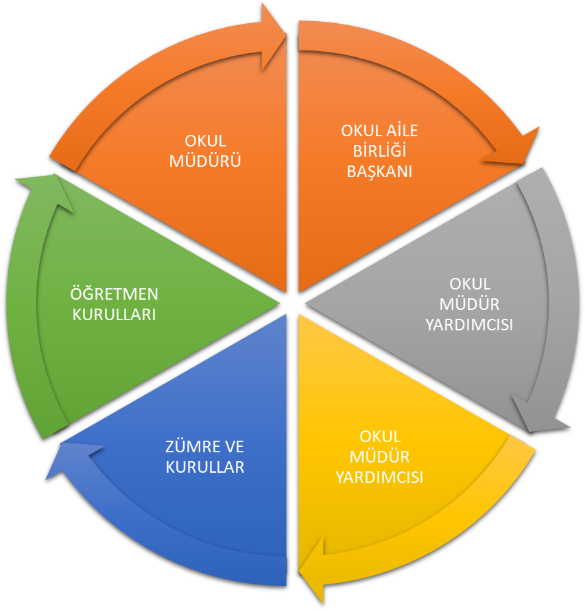 Paydaş anketlerine ilişkin ortaya çıkan temel sonuçlara altta yer verilmiştir * : Öğrenci Anketi Sonuçları:Öğretmenler, Öğrenciler, Çalışan personel, Veliler,Öğretmen Anketi Sonuçları:Öğrenciler,Öğretmenler, Veliler, Çalışan personel, Veli Anketi Sonuçları:Öğretmenler, Öğrenciler,Çalışan personel, VelilerGZFT (Güçlü, Zayıf, Fırsat, Tehdit) Analizi *Okulumuzun temel istatistiklerinde verilen okul künyesi, çalışan bilgileri, bina bilgileri, teknolojik kaynak bilgileri ve gelir gider bilgileri ile paydaş anketleri sonucunda ortaya çıkan sorun ve gelişime açık alanlar iç ve dış faktör olarak değerlendirilerek GZFT tablosunda belirtilmiştir. Planlama tüm paydaşların katılımıyla geniş katılımlı olarak gerçekleşir. Böylece yayılım daha planlama aşamasındayken gerçekleşmiş olur. Okulumuz henüz ikinci yılını yaşadığı için kullanılan veriler taze ve geliştirilmeye açıktır. Ancak her yıl gelişim adına fırsatlar bir önceki yılın verileriyle mukayese edilmektedir. Dolayısıyla olguyu belirten istatistikler ile algıyı ölçen anketlerden çıkan sonuçlar tek bir analizde birleştirilmiştir.Stratejiler iç paydaşların katılımıyla, beyin fırtınası, çalıştaylar, öz değerlendirme sonuçları, anketler gibi verilerin değerlendirmesiyle önce Stratejik plan ekibinde daha sonra üst kurulda değerlendirilir. Kurumun güçlü ve zayıf yönleri donanım, malzeme, çalışan, iş yapma becerisi, kurumsal iletişim gibi çok çeşitli alanlarda kendisinden kaynaklı olan güçlülükleri ve zayıflıkları ifade etmektedir ve ayrımda temel olarak okul müdürü/müdürlüğü kapsamından bakılarak iç faktör ve dış faktör ayrımı yapılmıştır. İçsel Faktörler *Güçlü YönlerZayıf YönlerDışsal Faktörler *FırsatlarTehditler Gelişim ve Sorun AlanlarıGelişim ve sorun alanları analizi ile GZFT analizi sonucunda ortaya çıkan sonuçların planın geleceğe yönelim bölümü ile ilişkilendirilmesi ve buradan hareketle hedef, gösterge ve eylemlerin belirlenmesi sağlanmaktadır. Gelişim ve sorun alanları ayrımında eğitim ve öğretim faaliyetlerine ilişkin üç temel tema olan Eğitime Erişim, Eğitimde Kalite ve Kurumsal Kapasite kullanılmıştır. Eğitime erişim, öğrencinin eğitim faaliyetine erişmesi ve tamamlamasına ilişkin süreçleri; Eğitimde kalite, öğrencinin akademik başarısı, sosyal ve bilişsel gelişimi ve istihdamı da dâhil olmak üzere eğitim ve öğretim sürecinin hayata hazırlama evresini; Kurumsal kapasite ise kurumsal yapı, kurum kültürü, donanım, bina gibi eğitim ve öğretim sürecine destek mahiyetinde olan kapasiteyi belirtmektedir. Üç farklı alanda değerlendirme yapılmaktadır. Gelişim ve sorun alanlarına ilişkin GZFT analizinden yola çıkılarak saptamalar yapılırken yukarıdaki tabloda yer alan ayrımda belirtilen temel sorun alanlarına dikkat edilmesi gerekmektedir. Gelişim ve Sorun AlanlarımızBÖLÜM III: MİSYON, VİZYON VE TEMEL DEĞERLEROkul Müdürlüğümüzün Misyon, vizyon, temel ilke ve değerlerinin oluşturulması kapsamında öğretmenlerimiz, öğrencilerimiz, velilerimiz, çalışanlarımız ve diğer paydaşlarımızdan alınan görüşler, sonucunda stratejik plan hazırlama ekibi tarafından oluşturulan Misyon, Vizyon, Temel Değerler; Okulumuz üst kurulana sunulmuş ve üst kurul tarafından onaylanmıştır.MİSYONUMUZ Türk milletinin milli ve manevi değerlerini koruyan ve geliştiren, Atatürk ilke ve inkılaplarına bağlı, bilim ve sanata önem veren; Türkçe ile birlikte bir Yabancı dili çok iyi konuşabilen ve ikinci bir yabancı dile temel atmış, barışı ve sevgiyi esas alan, öğrenmeyi, üretmeyi seven, analitik düşünce yetisine sahip bireyler yetiştirmektir. VİZYONUMUZ Evrensel ve milli değerleri özümsemiş,Sosyal, kültürel ve bilimsel yönden gelişmiş,Atatürk ilke ve inkılaplarına gönülden bağlı,Lider ruhlu bireyler yetiştirmek,TEMEL DEĞERLERİMİZ Dürüstlük,Sürekli Gelişim,Saygı, sevgi, hoşgörü,Adalet,Dostluk,Sabır,Sorumluluk,Yardımseverlik,Vatanseverlik,Öz denetim,Öğrenmeyi öğrenme,BÖLÜM IV: AMAÇ, HEDEF VE EYLEMLERTEMA I: EĞİTİM VE ÖĞRETİME ERİŞİMStratejik Amaç 1:  Kayıt ve nakillerde uyum eğitimi veren ve devamsızlık sorunlarını gideren, etkin bir eğitim ve öğretime erişim süreci hâkim kılınacaktır.Stratejik Hedef 1.1:  Öğrencilerimizin uyum, devamsızlık, katılım ve tamamlama sorunları giderilecektir.Performans Göstergeleri *Din eğitimi, genel ortaöğretim ve özel ortaöğretim özne cümlesini kendi okul türüne göre düzenleyeceklerdir. Örneğin; “Din öğretiminde 20 gün ve üzeri devamsız öğrenci oranı”.Eylemler*TEMA II: EĞİTİM VE ÖĞRETİMDE KALİTENİN ARTIRILMASIStratejik Amaç 2:    Öğrencilerimizin gelişen dünyaya uyum sağlayacak şekilde donanımlı bireyler olabilmesi için eğitim ve öğretimde kalite artırılacaktır. Stratejik Hedef 2.1:   Öğrenme kazanımlarını takip eden ve başta veli, okul ve çocuğun yakın çevresi olmak üzere tüm paydaşları sürece dâhil eden bir yönetim anlayışı ile öğrencilerimizin akademik başarıları artırılacaktır.Performans GöstergeleriEylemlerStratejik Hedef 2.2:  Öğrencilerimizin bilimsel, kültürel, sanatsal, sportif ve toplum hizmeti alanlarında etkinliklere katılımı artırılacak, yetenek ve becerileri geliştirilecektir. Performans GöstergeleriEylemlerTEMA III: KURUMSAL KAPASİTEStratejik Amaç 3: Okulumuzun beşeri, mali, fiziki ve teknolojik unsurları ile yönetim ve organizasyonu, eğitim ve öğretimin niteliğini ve eğitime erişimi yükseltecek biçimde geliştirilecektir.Stratejik Hedef 3.1: Okulumuz personelinin mesleki yeterlilikleri ile iş doyumu ve motivasyonları artırılacaktır.Performans GöstergeleriEylemlerStratejik Hedef 3.2: Okulumuzun mali ve fiziksel altyapısı eğitim ve öğretim faaliyetlerinden beklenen sonuçların elde edilmesini temine edecek biçimde sürdürülebilirlik ve verimlilik esasına göre geliştirilecektir.Performans göstergeleri*Okul aile birliği ve diğer kaynaklardan yapılan tüm harcamaların öğrenci sayısına bölümüEylemlerStratejik Hedef 3.3: Okulumuzun yönetsel süreçleri, etkin bir izleme ve değerlendirme sistemiyle desteklenen, katılımcı, şeffaf ve hesap verebilir biçimde geliştirilecektir.Performans göstergeleriEylemlerV. BÖLÜM: MALİYETLENDİRME2019-2023 Stratejik Planı Faaliyet/Proje Maliyetlendirme TablosuVI. BÖLÜM: İZLEME VE DEĞERLENDİRMEOkulumuz Stratejik Planı izleme ve değerlendirme çalışmalarında 5 yıllık Stratejik Planın izlenmesi ve 1 yıllık gelişim planın izlenmesi olarak ikili bir ayrıma gidilecektir. Stratejik planın izlenmesinde 6 aylık dönemlerde izleme yapılacak denetim birimleri, il ve ilçe millî eğitim müdürlüğü ve Bakanlık denetim ve kontrollerine hazır halde tutulacaktır.Yıllık planın uygulanmasında yürütme ekipleri ve eylem sorumlularıyla aylık ilerleme toplantıları yapılacaktır. Toplantıda bir önceki ayda yapılanlar ve bir sonraki ayda yapılacaklar görüşülüp karara bağlanacaktır. Üst Kurul BilgileriÜst Kurul BilgileriEkip BilgileriEkip BilgileriAdı SoyadıUnvanıAdı SoyadıUnvanıNURETTİN EŞİYOKOKUL MÜDÜRÜ-BAŞKANMURAT MERCANMÜDÜR YARDIMCISI-BAŞKANPERÇEM TÜRKİNGİLİZCE ÖĞRETMENİ-ÜYEHÜSEYİN YILMAZMÜDÜR YARDIMCISI-ÜYEABDULBAKİ ERDOĞANMATEMATİK ÖĞRETMENİ-ÜYESÜLEYMAN KESKİNBEDEN EĞİTİMİ ÖĞRETMENİ-ÜYEREMZİ ÇELİKYAYOKUL AİLE BİRLİĞİ BAŞK-ÜYEÖZLEM YILDIRIMTÜRK DİLİ VE EDEB. ÖĞRT.-ÜYENEVİN AYŞE MESTANOAB BŞK. YARD.-ÜYER.ESRA TABAKÇILARTÜRK DİLİ VE EDEB. ÖĞRT.-ÜYEBETÜL BULUTREHBER ÖĞRETMEN-ÜYEOKTAY ÖZÇELİKBİLİŞİM TEKN. ÖĞRT.-ÜYENESLİHAN ÇORBACIBİYOLOJİ ÖĞRETMENİ-ÜYEGÖNÜL HAZNECİGÖNÜLLÜ VELİ-ÜYESİBEL KULELİGÖNÜLLÜ VELİ-ÜYEİli: BURSAİli: BURSAİli: BURSAİli: BURSAİlçesi: Nilüferİlçesi: Nilüferİlçesi: Nilüferİlçesi: NilüferAdres: Özlüce Mah. Dere (340) Sok. No: 2 Nilüfer/BURSAÖzlüce Mah. Dere (340) Sok. No: 2 Nilüfer/BURSAÖzlüce Mah. Dere (340) Sok. No: 2 Nilüfer/BURSACoğrafi Konum (link)*:Coğrafi Konum (link)*:40°14'23.3"N 28°54'26.5"Ehttp://ertugrulseyhanal.meb.k12.tr/tema/iletisim.php40°14'23.3"N 28°54'26.5"Ehttp://ertugrulseyhanal.meb.k12.tr/tema/iletisim.phpTelefon Numarası: 0224 413 03 11 0224 413 03 11 0224 413 03 11 Faks Numarası:Faks Numarası:--e- Posta Adresi:765105@meb.k12.tr765105@meb.k12.tr765105@meb.k12.trWeb sayfası adresi:Web sayfası adresi:ertugrulseyhanal.meb.k12.trertugrulseyhanal.meb.k12.trKurum Kodu:765105765105765105Öğretim Şekli:Öğretim Şekli:Tam Gün Tam Gün Okulun Hizmete Giriş Tarihi : 2018Okulun Hizmete Giriş Tarihi : 2018Okulun Hizmete Giriş Tarihi : 2018Okulun Hizmete Giriş Tarihi : 2018Toplam Çalışan Sayısı *Toplam Çalışan Sayısı *4747Öğrenci Sayısı:Kız268268Öğretmen SayısıKadın2828Öğrenci Sayısı:Erkek366366Öğretmen SayısıErkek1414Öğrenci Sayısı:Toplam634634Öğretmen SayısıToplam4242Derslik Başına Düşen Öğrenci SayısıDerslik Başına Düşen Öğrenci SayısıDerslik Başına Düşen Öğrenci Sayısı: 34Şube Başına Düşen Öğrenci SayısıŞube Başına Düşen Öğrenci SayısıŞube Başına Düşen Öğrenci Sayısı: 34Öğretmen Başına Düşen Öğrenci SayısıÖğretmen Başına Düşen Öğrenci SayısıÖğretmen Başına Düşen Öğrenci Sayısı: 15Şube Başına 30’dan Fazla Öğrencisi Olan Şube SayısıŞube Başına 30’dan Fazla Öğrencisi Olan Şube SayısıŞube Başına 30’dan Fazla Öğrencisi Olan Şube Sayısı: 17Öğrenci Başına Düşen Toplam Gider Miktarı*Öğrenci Başına Düşen Toplam Gider Miktarı*Öğrenci Başına Düşen Toplam Gider Miktarı*556 TLÖğretmenlerin Kurumdaki Ortalama Görev SüresiÖğretmenlerin Kurumdaki Ortalama Görev SüresiÖğretmenlerin Kurumdaki Ortalama Görev Süresi2 YılUnvan*ErkekKadınToplamOkul Müdürü ve Müdür Yardımcısı303Sınıf Öğretmeni000Branş Öğretmeni112738Rehber Öğretmen011İdari Personel000Yardımcı Personel145Güvenlik Personeli000Toplam Çalışan Sayıları153247Okul Bölümleri *Okul Bölümleri *Özel AlanlarVarYokOkul Kat Sayısı5Çok Amaçlı SalonxDerslik Sayısı32Çok Amaçlı SahaxDerslik Alanları (m2)42KütüphanexKullanılan Derslik Sayısı19Fen LaboratuvarıxŞube Sayısı19Bilgisayar Laboratuvarıxİdari Odaların Alanı (m2)23 m2İş AtölyesixÖğretmenler Odası (m2)80 m2Beceri AtölyesixOkul Oturum Alanı (m2)1230,83 m2PansiyonxOkul Bahçesi (Açık Alan)(m2)4857 m2Okul Kapalı Alan (m2)5712,54 m2Sanatsal, bilimsel ve sportif amaçlı toplam alan (m2)115 m2Kantin (m2)45,30 m2Tuvalet Sayısı36SINIFIKızErkekToplamSINIFIKızErkekToplam9.sınıf14520034510.sınıf123166289Akıllı Tahta Sayısı0TV Sayısı0Masaüstü Bilgisayar Sayısı4Yazıcı Sayısı1Taşınabilir Bilgisayar Sayısı3Fotokopi Makinası Sayısı2Projeksiyon Sayısı11İnternet Bağlantı Hızı24 MBPS YıllarGelir MiktarıGider Miktarı201867.552,9037.635,652019353.618,49353.076,11Öğrenciler1.Öğrenci sayılarının sınıflarda kız-erkek eşitliği anlamında dengeli dağılımı,2.Özel Eğitime ihtiyacı olan (BEP) öğrencilere yönelik eğitim planlamalarının bulunması,3.Okulu çevredekilere tavsiye etmeleri,4.Öğrencilerin ve öğretmenlerin yöneticilerle istendiği zaman görüşebilmeleri,5.Öğrencilerin demokratik şekilde fikirlerini ifade edebilmeleri ve kendileri ile ilgili kararlara katılabilmeleri,Çalışanlar1.Güçlü ve deneyimli öğretmen kadrosu,2.Yöneticilerin çalışanlardan gelen yenilikçi fikirleri desteklemeleri,Veliler1.Okul Aile İşbirliğine önem veren velilerimizin olması,2.Okul Aile Birliğinin aktif çalışması,3.Okulda Rehberlik ve Psikolojik Danışma Hizmetlerinin tam yapılması,4.Okul yöneticilere ihtiyaç duyulduğunda her zaman görüşülebilmesi,5.Okula iletilen istek, öneri ve şikâyetlerin dikkate alınması,6.Okulda velileri ilgilendiren konularda velilerin görüşlerinin alınması,Bina ve Yerleşke1.Eğitim-Öğretime elverişli yeterli bir binanın olması,2.Okulun fiziki yapısının iyi durumda olması,3.Okula yakın iki hastanenin bulunması,4.Okul bahçesinin dış mekan etkinlikleri için uygun olması,Donanım1.ADSL bağlantısının olması,2.Güvenlik kameralarının olması,3.Her sınıfa projeksiyon ve bilgisayar desteğinin olması,Bütçe1.OAB katkısı, veli ve hayırsever destekleriyle oluşan bütçesinin olması,2.Bakanlık ödeneklerinin olması,Yönetim Süreçleri1.Yönetim kadrosunun deneyimli ve ekip çalışmasına yatkın kadrolu yöneticilerden olması,2.Şeffaf, paylaşımcı, demokratik ve adaletli bir yönetim anlayışının olması,İletişim Süreçleri1.İletişim konusunda gerek iç paydaşlar, gerekse dış paydaşlarla ilgili her türlü yolların kullanılması,Öğrenciler1.Mahalli yerleştirmeyle öğrenci alınması,2.Öğrenci nakillerinin sürekli ve çoklukla yapılması,3.Yerleşen öğrencilerin akademik başarıda çok geniş bir yelpazeye yayılması,4.Öğrenci başına devamsızlığın çokluğu,5.Akademik başarı için okulda açılan DYK’ya katılımında isteksiz olmaları,  Çalışanlar1.Bazı öğretmenlerin kendini geliştirmedeki isteksizliği,2.Çalışanlar arası etkinlik sayısının yetersiz olması,3.Ücretli öğretmenler ve görevlendirme öğretmenlerin kurum kültürü ve sınıf hâkimiyetinde yaşanan sıkıntılar,Veliler1.Velilerin öğrenci notunu çok önemsemesi,2.Velilerin toplantılara ve görüşmelere katılımının az olması,3.Okul Aile Birliği Yönetmeliğine maddi ve manevi desteğe sıcak bakmamaları,4.Veli öğretmen toplantılarına yeteri kadar ilgi göstermemeleri,5.Profesyonel belgesi ve mesleği olan öğretmenlerden ziyade henüz 18 yaş altındaki çocukların söylediklerine itibar etmeleri, (Çocuk erkin aile)Bina ve Yerleşke1.Binamızın henüz köy statüsünden kurtulamayan, köy çıkışında olması,2.Bina çevresinde hayvancılık ile uğraşan köy sakinlerinin olması,3.Elektrik trafosunun bir başka okulun bahçesinde olması,4.Müteahhit firmasından kaynaklı elektrik ve binanın diğer birimleriyle ilgili sorunların çözümlenememiş olması,Donanım1.Okulumuzda Konferans Salonunun henüz yapılmamış olması,2.Okulumuzda Spor Salonunun olmaması,3.İnternet erişim kısıtlılığı,4.Çok Amaçlı Salonunun donanım eksikliği,5.Sınıflarda etkileşimli tahtanın olmaması,6.Okul bahçesinde iç paydaşların yararlanabileceği ölçüde oturma bankları ve çöp kovalarının olmayışı,  Bütçe1.Sosyal etkinliklerin çeşitlendirebilmesi için yeterli kaynağın olmaması,2.Velilerin desteklerinin az olması,3.Ödeneklerin yetersiz olması,Yönetim Süreçleri1.Yeni açılan okulda her yıl artan yönetici ihtiyacında norm kadroya yönetici atamalarında zamanın uzun tutulması,2.Geçici görevlendirme ile müdür yardımcılarının çalıştırılması,3.Yöneticilerin ağır iş yükü,4.Eğitim-Öğretim ve donanımdaki ihtiyaçların yetersiz devlet ödeneği, OAB gelirlerinin yetersiz oluşu nedeniyle yöneticilerin üstünde oluşan baskı, İletişim Süreçleri1.Okul binasının merkeze uzak oluşu nedeniyle velilerle yüz yüze görüşme yetersizliği,2.Anne-baba çalışan veliler nedeniyle iletişimde yaşanan olumsuzluklar,Politik1.MEB’in sağladığı iletişim imkânları,2.Güncellenen mevzuatın varlığı,Ekonomik1.Hayırsever destekleri,2.Okulumuzun sanayi bölgesine yakın oluşu,Sosyolojik1.Kültürel çeşitlilik,Teknolojik1.FATİH projesinin kurulacak olması,2.Teknolojik gelişmelerin takip ediyor oluşumuz,Mevzuat-Yasal1.MEB mevzuatı, kanunlar ve yönetmeliklerin ihtiyacı karşılaması, Ekolojik1.Çevre duyarlılığını hissettirecek yeterli bahçeye sahip oluşumuz,Politik1.Sistemin çok sık değişmesi,2.Okulumuzun şehir merkezine uzak olması sebebi ile veli ve yeni açılan, henüz kendini duyuramayan okulumuzu öğrenci tercihlerinin yetersizliği, Ekonomik1.Veli desteğinin azlığı,2.Bütçe yetersizliği,Sosyolojik1.Parçalanmış ailelerin çok olması,2.Kültürel ve tarihi mirasların yeterince sahiplenilmemesi,Teknolojik1.Kırılan, bozulan, eskiyen ve kısa zamanda demode olan pahalı materyallerin sürekli yenilenmesi ihtiyacı,2.Teknolojideki hızlı değişim,Mevzuat-Yasal1.Yönetmeliklerin çok sık değişiyor olması,2.Ders yükünün ağırlığı ile sosyal etkinliklere yetersiz zaman,Ekolojik1.Okulumuza ulaşım zorluğu,2.Çarpık kentleşme,Eğitime ErişimEğitimde KaliteKurumsal KapasiteOkula Devam/ DevamsızlıkAkademik BaşarıKurumsal İletişimNakiller, Okula Uyum, Oryantasyon, Sosyal, Kültürel ve Fiziksel GelişimKurumsal YönetimÖzel Eğitime İhtiyaç Duyan BireylerSınıf Tekrarı/NakillerBina ve YerleşkeYabancı Öğrencilerİstihdam Edilebilirlik ve YönlendirmeDonanımÖğretim Yöntemleri, SüreçleriTemizlik, HijyenDers araç gereçleri/Donanımİş Güvenliği, Okul GüvenliğiTaşıma ve servis 1.TEMA: EĞİTİM VE ÖĞRETİME ERİŞİM 1.TEMA: EĞİTİM VE ÖĞRETİME ERİŞİM1Kayıt bölgesindeki çocukların kayıt durumu2Devam-devamsızlık durumları3Özel eğitime ihtiyaç duyan bireylerin uygun eğitime erişimi4Yabancı uyruklu öğrencilerin eğitimi5Sınıf tekrarı ve eğitim öğretim süreçlerini tamamlanması6Oryantasyon çalışmalarının değerlendirilmesi2.TEMA: EĞİTİM VE ÖĞRETİMDE KALİTE2.TEMA: EĞİTİM VE ÖĞRETİMDE KALİTE1Öğrencilerin akademik başarı düzeylerinin geliştirilmesi 2Öğrencilerin bireysel gelişimlerine yönelik faaliyetlerin arttırılması3Eğitim-öğretim sürecinde sanatsal, sportif ve kültürel faaliyet türlerinin çoğaltılması4Kurumsal aidiyet duygusunun geliştirilmesi5Eğitimde bilgi ve iletişim teknolojilerinin kullanımı6Destekleme ve yetişme kursları7Öğretmenlere yönelik hizmet içi eğitimler8Eğitimi destekleyecek ve geliştirecek projeler geliştirme3.TEMA: KURUMSAL KAPASİTE3.TEMA: KURUMSAL KAPASİTE1İnsan kaynaklarının genel ve mesleki yetkinliklerinin hizmet içi eğitim yoluyla geliştirilmesi2Demokratik yönetim anlayışının geliştirilmesi3Okulun fiziki ve mali kaynaklarının gelişiminin sağlanması4İç ve dış paydaşlar arasında istenilen iletişimin azami ölçüde sağlanması5Projelerin etkililiği ve proje çıktıların sürdürülebilirliğinin sağlanması6İş güvenliği ve sivil savunma bilincinin oluşturulması7Kültürel, sosyal ve sportif alanlarNoPERFORMANS GÖSTERGESİPERFORMANS GÖSTERGESİMevcutMevcutHEDEFHEDEFHEDEFHEDEFHEDEFNoPERFORMANS GÖSTERGESİPERFORMANS GÖSTERGESİ2018201920192020202120222023PG.1.1.1Okullaşma oranıPG.1.1.1.1. Kayıt bölgesindeki öğrencilerden okula kayıt yaptıranların oranı-%95%95%98%99%100%100PG.1.1.2Okula yeni başlayan öğrencilerden uyum eğitimine katılanların oranı (%)Okula yeni başlayan öğrencilerden uyum eğitimine katılanların oranı (%)-%75%75%95%98%99%100*PG.1.1.3Bir eğitim ve öğretim döneminde 20 gün ve üzeri devamsızlık yapan öğrenci oranı PG.1.1.3.1. 9. Sınıf--%4,58%3,58%2,50%1%1*PG.1.1.3Bir eğitim ve öğretim döneminde 20 gün ve üzeri devamsızlık yapan öğrenci oranı PG.1.1.3.2. 10. Sınıf--%2,45%2%1,5%1%1*PG.1.1.3Bir eğitim ve öğretim döneminde 20 gün ve üzeri devamsızlık yapan öğrenci oranı PG.1.1.3.3. 11. Sınıf----%2%1%1*PG.1.1.3Bir eğitim ve öğretim döneminde 20 gün ve üzeri devamsızlık yapan öğrenci oranı PG.1.1.3.4. 12. Sınıf-----%2%1*PG.1.1.3Bir eğitim ve öğretim döneminde 20 gün ve üzeri devamsızlık yapan öğrenci oranı PG.1.1.3.5. Toplam (Genel)--%7,01%5,58%6%1%1*PG.1.1.3Bir eğitim ve öğretim döneminde 20 gün ve üzeri devamsızlık yapan öğrenci oranı PG.1.1.3.6. Yabancı öğrenci oranı--%1%1%1%1%1PG.1.1.4.Okulun özel eğitime ihtiyaç duyan bireylerin kullanımına uygunluğu (0-1)Okulun özel eğitime ihtiyaç duyan bireylerin kullanımına uygunluğu (0-1)-00%5%10%15%20PG.1.1.5.Ders dışı faaliyetlere katılım oranıPG.1.1.5.1. Öğrencilerin hayatboyu öğrenme kapsamında açılan kurslara katılım oranı -------PG.1.1.5.Ders dışı faaliyetlere katılım oranıPG.1.1.5.2. Öğrencilerin hayatboyu öğrenme kapsamında açılan kurslar tamamlama oranı -------PG.1.1.5.Ders dışı faaliyetlere katılım oranıPG.1.1.5.3. Okul kayıt bölgesinde okul ve mahalle spor kulüplerinden yararlanan öğrenci oranı-00%5%10%15%20NoEylem İfadesiEylem SorumlusuEylem Tarihi1.1.2Devamsızlık yapan öğrencilerin tespiti ve erken uyarı sistemi için çalışmalar yapılacaktır.Müdür YardımcısıEkim-Haziran1.1.3Devamsızlık yapan öğrencilerin velileri ile özel toplantı ve görüşmeler yapılacaktır.Müdür Yardımcıları, Rehber Öğretmen Ekim- Haziran1.1.5Öğrencilere Halk Eğitim Kurumlarıyla işbirliği içerisinde kursların tanıtılması ve teşvik edilmesi sağlanacaktır.Müdür Yardımcıları, Rehber ÖğretmenEkim-Şubat1.1.69. sınıf öğrencileri için öğrenci ve veli uyum program çalışmaları yapılacaktır.Müdür YardımcılarıEylül1.1.7Okul paydaşları ile işbirliğine gidilerek devamsızlık yapan öğrencilerin kültür, sanat ve spor faaliyetlerine yönlendirilmesi teşvik edilecektir.Müdür Yardımcıları, Rehber Öğretmen, Şube Rehber Öğrt.Sürekli1.1.9Özel yetenekli öğrenciler için açılan destek sınıfının verimliliğinin artırılması için gerekli tedbirler alınacaktır.Müdür Yardımcıları, Rehber ÖğretmenEylül- ŞubatNoPERFORMANSGÖSTERGESİPERFORMANSGÖSTERGESİMevcutHEDEFHEDEFHEDEFHEDEFHEDEFHEDEFNoPERFORMANSGÖSTERGESİPERFORMANSGÖSTERGESİ201820192020202120222023PG.2.1.1Yılsonu başarı puanı ortalamalarıPG.2.1.1.1. Hazırlık sınıfı yılsonu başarı ortalamaları(Tüm dersler)-Varsa------PG.2.1.1Yılsonu başarı puanı ortalamalarıPG.2.1.1.2. 9.sınıf yılsonu başarı puanı ortalamaları (Tüm dersler)-%65,08%70%71%72%75PG.2.1.1Yılsonu başarı puanı ortalamalarıPG.2.1.1.3. 10. sınıf yılsonu başarı puanı ortalamaları (Tüm dersler)--%70%70%75%75PG.2.1.1Yılsonu başarı puanı ortalamalarıPG.2.1.1.4. 11. sınıf yılsonu başarı puanı ortalamaları (Tüm dersler---%75%78%80PG.2.1.1Yılsonu başarı puanı ortalamalarıPG.2.1.1.5. 12. sınıf yılsonu başarı puanı ortalamaları (Tüm dersler)----%80%85PG.2.1.2DYK ile ilgili göstergelerPG.2.1.2.1. Açılan destekleyici eğitim kurs(DYK) sayısı (Ders Sayısı)-%7%10%10%12%15PG.2.1.2DYK ile ilgili göstergelerPG.2.1.2.2. Açılan destekleme yetiştirme kurslarına katılan (DYK)  öğrenci oranı-%30,2%55%75%85%95PG.2.1.3Ödül/ceza göstergeleriPG.2.1.3.1. Teşekkür-Takdir alan öğrenci oranı (yılsonu)-%34%45%55%57%60PG.2.1.3Ödül/ceza göstergeleriPG.2.1.3.2. Disiplin cezası alan öğrenci oranı -%13,78%10%7%5%3PG.2.1.4Okulun merkezi sınav net ortalaması(TYT)PG.2.1.4.1. Matematik----%15%17PG.2.1.4Okulun merkezi sınav net ortalaması(TYT)PG.2.1.4.2. Türkçe----%32%33PG.2.1.4Okulun merkezi sınav net ortalaması(TYT)PG.2.1.4.3. Sosyal----%13%15PG.2.1.4Okulun merkezi sınav net ortalaması(TYT)PG.2.1.4.4. Fen----%9%11PG.2.1.5Okulun üst öğrenime giriş sınavı net ortalaması(AYT)PG.2.1.5.1. Matematik----%18%19PG.2.1.5Okulun üst öğrenime giriş sınavı net ortalaması(AYT)PG.2.1.5.2. Türkçe----%19%20PG.2.1.5Okulun üst öğrenime giriş sınavı net ortalaması(AYT)PG.2.1.5.3. Fizik----%7%8PG.2.1.5Okulun üst öğrenime giriş sınavı net ortalaması(AYT)PG.2.1.5.4. Kimya----%5%6PG.2.1.5Okulun üst öğrenime giriş sınavı net ortalaması(AYT)PG.2.1.5.5. Biyoloji----%5%6PG.2.1.5Okulun üst öğrenime giriş sınavı net ortalaması(AYT)PG.2.1.5.6. Coğrafya----%8%10PG.2.1.5Okulun üst öğrenime giriş sınavı net ortalaması(AYT)PG.2.1.5.7. Tarih----%8%10PG.2.1.5Okulun üst öğrenime giriş sınavı net ortalaması(AYT)PG.2.1.5.8. Felsefe grubu----%8%10PG.2.1.5Okulun üst öğrenime giriş sınavı net ortalaması(AYT)PG.2.1.5.9. Din Kültürü----%5%6NoEylem İfadesiEylem SorumlusuEylem Tarihi2.1.1.Öğrencilerin ilgi ve ihtiyaçlarına göre ders materyallerinin geliştirilmesi ve kullanılması sağlanacaktır.Tüm öğretmenler Dönem başlarında 2.1.2Yazılı soruları, öğrencilerin analiz ve sentez becerisini geliştirecek nitelikte olmasına yönelik zümre çalışmaları yapılacaktır.Tüm öğretmenlerHer sınav sonrası.2.1.3Öğretmenler kurulunda her branşta TYT-AYT net sayısı için yıllık sayısal hedefler konulacak, göstergeler izlenecek ve gelişim sağlanması için gerekli önlemler alınacaktır.Tüm öğretmenlerDönem başlarında2.1.4Öğretmenlerin meslekî gelişimlerinin sağlanmasına yönelik hizmet içi eğitim çalışmaları yapılacak ve ihtiyaç duyulduğunda işbirliğine gidilecektir.(Üniversite, STK, vb).Tüm öğretmenlerTatil dönemlerinde2.1.5Ders başarısı düşük olan öğrenciler sınıf rehber öğretmenleri tarafından izlenecek ve Rehberlik Servisi ile görüşmesi sağlanacaktır.Tüm öğretmenlerHer sınav sonrası.2.1.6Öğrenci başarıları sınıf bazında izlenip değerlendirilecek, 3 ve daha fazla dersten başarısız olan öğrencilere ve velilerine yönelik görüşmeler gerçekleştirilecektir.Rehber Öğretmen, Müdür YardımcılarıHer sınav sonrası.2.1.7Okulda her sınıf düzeyinde ortak sınavlar yapılacaktır.Okul Sınav KomisyonuHer Dönem İki Sınav2.1.8ÖDM’nin yaptığı sınavların sonuçlarının zümre düzeyinde değerlendirilmesi sağlanacaktır.Zümre Başkanları,Her sınav sonrası.2.1.9Okul bünyesinde açılan DYK kurslarının etkililiği ölçülecek, ders başarıları ve üst öğrenime katkısı takip edilecek, aksayan yönlere ilişkin geliştirici çalışmalar yapılacaktır.Tüm öğretmenlerEylül, Mayıs ayları2.1.10Sınav kaygısını azaltmaya yönelik RAM ile ortaklaşa çalışmalar gerçekleştirilecektir.Rehber ÖğretmenKasım, Mart aylarıNoPERFORMANS GÖSTERGESİPERFORMANS GÖSTERGESİMevcutHedefHedefHedefHedefHedefNoPERFORMANS GÖSTERGESİPERFORMANS GÖSTERGESİ201820192020202120222023PG.2.2.1Okulun proje göstergeleriPG.2.2.1.1. Okulda gerçekleştirilen projesi sayısı-     335610PG.2.2.1Okulun proje göstergeleriPG.2.2.1.2. Yerel/Ulusal veya Uluslararası düzeyde ödül alan proje sayısı--PG.2.2.1Okulun proje göstergeleriPG.2.2.1.3. Uluslararası projelere katılan öğrenci sayısı --PG.2.2.1Okulun proje göstergeleriPG.2.2.1.4. Uluslararası projelere katılan öğretmen sayısı--PG.2.2.2Rehberlik servisi etkililik göstergeleriPG.2.2.2.1. Rehberlik ve Psikolojik Danışma servisine başvuran öğrenci oranı-%67%75%80%85%90PG.2.2.2Rehberlik servisi etkililik göstergeleriPG.2.2.2.2. Rehberlik ve Psikolojik Danışma servisine başvuran öğretmen oranı-%90%97%98%99%100PG.2.2.2Rehberlik servisi etkililik göstergeleriPG.2.2.2.3. Meslek tanıtımına-üst öğrenime tanıtımına yönelik gerçekleştirilen etkinlik sayısı (Üniversite gezileri, seminer, toplantı vs gibi)-2461015PG.2.2.2Rehberlik servisi etkililik göstergeleriPG.2.2.2.4. Meslek tanıtımına-üst öğrenim tanıtımına yönelik gerçekleştirilen etkinliğe (Üniversite gezileri, seminer, toplantı vs gibi) katılan öğrenci oranı-%14,1%25%50%80%90PG.2.2.2Rehberlik servisi etkililik göstergeleriPG.2.2.2.5. Rehberlik ve Psikolojik Danışma Servisinin düzenlediği gezi, konferans, panel ve seminer sayısı-58101520PG.2.2.2Rehberlik servisi etkililik göstergeleriPG.2.2.2.6. Rehberlik ve Psikolojik Danışma Servisinin düzenlediği gezi, konferans, panel ve seminere katılan öğrenci oranı-%97%98%99%100%100PG.2.2.3Okul veli işbirliği toplantı göstergeleriPG.2.2.3.1. Sınıf Veli-Okul Aile Birliği, toplantı sayısı-56777PG.2.2.3Okul veli işbirliği toplantı göstergeleriPG.2.2.3.2. Sınıf Veli-Okul Aile Birliği, toplantılarına katılan veli oranı-%9,26%40%45%55%70NoPERFORMANS GÖSTERGESİPERFORMANS GÖSTERGESİMevcutHedefHedefHedefHedefHedefNoPERFORMANS GÖSTERGESİPERFORMANS GÖSTERGESİ201820192020202120222023PG.2.2.4Sanatsal, bilimsel, kültürel ve sportif alanlarda en az bir faaliyete katılımPG.2.2.4.1. Bilimsel faaliyete katılan öğrenci oranı--%5%10%30%38PG.2.2.4Sanatsal, bilimsel, kültürel ve sportif alanlarda en az bir faaliyete katılımPG.2.2.4.2. Kültürel faaliyete katılan öğrenci oranı-%65%70%75%90%90PG.2.2.4Sanatsal, bilimsel, kültürel ve sportif alanlarda en az bir faaliyete katılımPG.2.2.4.3. Sanatsal faaliyete katılan öğrenci oranı-%3%5%10%15%20PG.2.2.4Sanatsal, bilimsel, kültürel ve sportif alanlarda en az bir faaliyete katılımPG.2.2.4.4. Sportif faaliyete katılan öğrenci oranı-%50%90%91%93%93PG.2.2.4Sanatsal, bilimsel, kültürel ve sportif alanlarda en az bir faaliyete katılımPG.2.2.4.5. Spor lisansı olan öğrenci oranı-%5%8%10%15%20PG.2.2.5Okulun sosyal sorumluluk ile ilgili yaptığı çalışmalara ait göstergeleriPG.2.2.5.1. Okulun etkinliğinde bulunduğu/katıldığı sosyal sorumluluk ve gönüllülük çalışma/proje sayısı-38121520PG.2.2.5Okulun sosyal sorumluluk ile ilgili yaptığı çalışmalara ait göstergeleriPG.2.2.5.2. Sosyal sorumluluk ve gönüllülük çalışmalarına/projelerine katılan öğrenci oranı-%10%30%45%55%75PG.2.2.6Kütüphaneden yararlanan öğrenci oranıKütüphaneden yararlanan öğrenci oranı-%20%40%80%90%98NoEylem İfadesiEylem SorumlusuEylem Tarihi2.2.1.Meslek tanıtımları ve bilimsel çalışmalara katkı vermek amacıyla Üniversite işbirlikleri kurulacaktırRehber ÖğretmenNisan-20202.2.2Okulda proje sergileri gerçekleştirilecektir.Tüm öğretmenlerHaziran-20202.2.3İl/İlçe ve Ülke çapında proje yarışmalarına katılım özendirilecektir.Tüm öğretmenlerNisan-20202.2.4Öğrenci ve öğretmenler için proje hazırlama eğitimleri almaları desteklenecektir.Okul YönetimiMart-20202.2.5Rehberlik ve Psikolojik Danışma Servisi çalışmaları hakkında öğrenci ve veliler bilgilendirilecektir.Tüm öğretmenlerNisan-20202.2.6Rehberlik ve Psikolojik Danışmanlık çalışmaları ile ilgili konularda konferans, panel ve seminer düzenlenecektir.Okul Müdürü, Rehber ÖğretmenMart-20202.2.7Veli-öğrenci-öğretmen işbirliğini güçlendirmek için sınıf veli toplantıları düzenlenecektirRehber Öğretmen, Şube Rehber ÖğretmenleriNisan-20202.2.8Öğrencilerin okul dışı eğitim ortamlarından faydalanabilmeleri için Belediye, STK vb. kurum/ kuruluşlar ile iş birliği yapılacaktır.Tüm öğretmenlerMayıs-20202.2.9Öğrencilerin başarısını artırmak, bilimsel, sosyal, sportif ve kültürel faaliyetlerini gerçekleştirmeleri için ilgili paydaşlarla işbirliği çalışmaları yapılacaktır.Tüm öğretmenlerŞubat-20202.2.10Yerel, ulusal ve uluslararası yapılan bilimsel etkinlik, sosyal, kültürel ve sportif faaliyetlere öğrencilerin katılımı sağlanacaktır.Tüm öğretmenlerMayıs-20202.2.11Çeşitli yarışma, organizasyon ve benzeri etkinliklerle okul hareketliliği ile öğrencilerin sosyal ve kültürel açıdan gelişimleri sağlanacaktır.Tüm öğretmenlerŞubat-Mart-Nisan-Mayıs-20202.2.12Kütüphanenin kitap sayısı ve türü zenginleştirilecektir.Tüm öğretmenlerŞubat-Mart-Nisan-Mayıs-20202.2.13Kitap okuma oranlarının artırılmasına yönelik etkinlikler düzenlenecek, en fazla kitap okuyan öğrenciler törenle ödüllendirilecektir.Türk Dili ve Edebiyatı Zümre ÖğretmenleriHaziran-2020NoPERFORMANS GÖSTERGESİMevcutMevcutHEDEFHEDEFHEDEFHEDEFHEDEFHEDEFNoPERFORMANS GÖSTERGESİ2018201920192020202120222023PG.3.1.1Öğretmenlerin motivasyonunu artırmaya yönelik yapılan etkinlik sayısı-334688PG.3.1.2Öğretmen başına düşen hizmetiçi saati(Eğitim Öğretim Yılı İçi)-33551015PG.3.1.3Mesleki gelişim faaliyetlerine katılan personel oranı-%20%20%25%40%60%80PG.3.1.4Lisansüstü eğitime sahip personel oranı-%38%38%40%42%45%50PG.3.1.5Bilimsel ve sanatsal etkinliklere katılan personel oranı-%10%10%20%30%35%40PG.3.1.6C düzeyi ve üzeri dil puanına sahip öğretmen oranı-%15%15%18%20%22%25PG.3.1.7Uluslararası hareketlilik programlarına katılan personel oranı-%0%0%1%3%5%6PG.3.1.8Öğretmen memnuniyet oranı-%85%85%88%89%90%95PG.3.1.9Öğretmen başına düşen öğrenci sayısı-15,0915,0915,09131212PG.3.1.10Ödül alan personel oranı---%1%2%3%5PG.3.1.11Öğretmenin EBA için ürettiği içerik sayısı-11131520NoEylem İfadesiEylem SorumlusuEylem Tarihi3.1.1.Okul personelin çalışma motivasyonunu ve iş tatminini artırmaya yönelik kültürel, sanatsal sosyal ve sportif etkinlikler düzenlenecektir.Okul Yönetimi, Zümre BaşkanlarıEylül-Haziran3.1.2Okul personelinin yüksek lisans ve üstü eğitime yönlendirilmesi için teşvik sağlanacaktır.Okul Yönetimi,Eylül-Haziran3.1.3Personelin mesleki gelişim faaliyetlerine katılımı desteklenecektir.Okul Yönetimi,Şubat-Mart-Nisan-Mayıs3.1.4Öğretmenlerin dijital içerik geliştirmelerine yönelik eğitimler almaları sağlanacaktır.Tüm öğretmenlerŞubat-Mart-Nisan-Mayıs3.1.5Personelin proje eğitimi almaları sağlanacaktır.Stratejik Plan EkibiŞubat-Haziran3.1.6Paydaşlarımıza yönelik yılda bir kez memnuniyet anketi düzenlenecektir. Sonuçları değerlendirilerek aksaklıklar için gerekli tedbirler alınacaktır.Stratejik Plan EkibiNisanNoPERFORMANS GÖSTERGESİMevcutMevcutHedefHedefHedefHedefHedefHedefNoPERFORMANS GÖSTERGESİ2018201920192020202120222023PG.3.2.1Öğrenci başına düşen sosyal, sanatsal, sportif ve kültürel faaliyet alanı (metrekare)-5,5 m25,5 m24 m24 m23 m23 m2PG.3.2.2Okul gelirlerinin, giderleri karşılama oranı-%25%25%25%25%25%25PG.3.2.3*Öğrenci başına düşen harcama miktarı-556 TL556 TL600 TL700 TL750 TL850 TLPG.3.3.4Bakım ve onarım ihtiyaçlarının giderilme oranı-%60%60%65%70%80%85PG.3.3.5Donatım ihtiyaçlarının giderilme oranı-%60%60%60%70%80%90PG.3.3.6Tasarım Beceri Atölye sayısı-112233PG.3.3.7Pansiyon doluluk oranı(Varsa)-------NoEylem İfadesiEylem SorumlusuEylem Tarihi3.1.1.Öğrenci başına düşen sosyal, sanatsal, sportif ve kültürel alanlar iyileştirilip artırılacakStratejik Plan EkibiŞubat-Mart-Nisan-Mayıs3.1.2Tasarım beceri atölyesi kurularak etkin kullanımı sağlanacakOkul Yönetimi, OABHaziran3.1.3Okul bakım onarım ihtiyaçları zamanında karşılanacakOkul Yönetimi, OABAğustos3.1.4Okul sağlığı ve güvenliği için gerekli düzenlemeler yapılacak.Okul Yönetimi, OABŞubatNoPERFORMANS GÖSTERGESİMevcutMevcutHedefHedefHedefHedefHedefHedefNoPERFORMANS GÖSTERGESİ2018201920192020202120222023PG.3.3.1Paydaşların karar alma süreçlerine katılımı için gerçekleştirilen faaliyet sayısı-335668PG.3.3.2Okul internet sayfasının görüntülenme sayısı-110011002000300040005000PG.3.3.3Veli toplantılarına katılım oranı-% 9,26% 9,26%35%50%70%90PG.3.3.4İşbirliği yapılan STK, Üniversite ve diğer kurumsal paydaş sayısı-448101525NoEylem İfadesiEylem SorumlusuEylem Tarihi3.1.1.Karar alma süreçlerine paydaşların katılımı sağlanacaktır.Okul YönetimiEylül-Mayıs3.1.2Okul WEB sitesi güncelleme çalışmaları yapılacak.Stratejik Plan Ekibi, Stratejik Plan Üst KuruluMart3.1.3STK, Üniversite ve diğer kurumsal paydaşlarla işbirliği yapılacak.Okul Yönetimi, Rehber Öğretmen, OABSürekliKaynak Tablosu20192020202120222023ToplamKaynak Tablosu20192020202120222023ToplamGenel Bütçe67.365 TL90.000 TL108.000 TL118.000 TL140.000 TL523.365,00 TLValilikler ve Belediyelerin Katkısı40.000 TL10.000 TL15.000 TL20.000 TL20.000 TL105.000 TLDiğer (Okul Aile Birlikleri)353.618,49 TL350.000 TL385.000 TL415.000 TL450.000 TL1953618,49 TLTOPLAM460.983,49 TL450.000 TL508.000 TL553.000 TL610.000 TL2581983,49 TL